How to Check Your Benefits   Because ultimately, you are responsible for payment of your care and to avoid any surprises later, be sure to verify your insurance benefits.   The number to call should be on the back of your card.    Here are the things to ask:Does my policy cover acupuncture?   Y    NIs a referral from my doctor a requirement?   Y   NWill the policy cover services performed by a Licensed Acupuncturist?    Y   NHow many treatments per calendar year am I allowed, or how much money is allowed for treatment?   _______Is Barbara Beale a PREFERRED PROVIDER with the company?     6.   How much is my co-payment ________  or co-insurance ________?     7.   If I have a deductible, does it apply to acupuncture?   If so, how much is my                   	deductible _________ and how much of my deductible have I met this year?       8.   When does the “calendar year” begin on my policy?  ________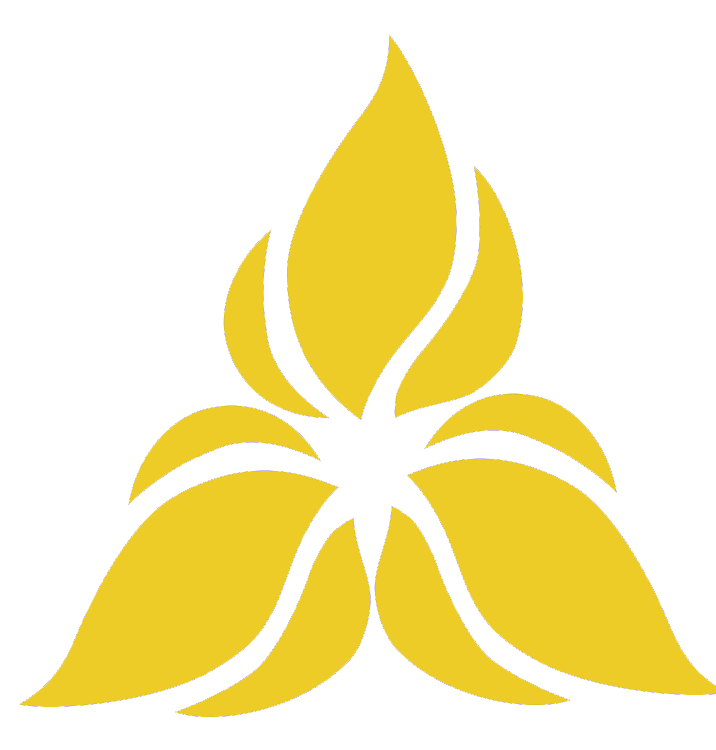 